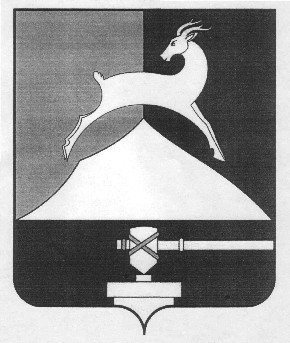 Администрация Усть-Катавского городского округаЧелябинской областиПОСТАНОВЛЕНИЕОт 05.06.2020 г.		  	                                                                          № 770                      Об организации системы внутреннего обеспечения соответствия требованиям антимонопольного законодательства в администрации Усть-Катавского городского округа (антимонопольный комплаенс)В соответствии с Указом Президента Российской Федерации от 27 декабря 2017 года № 618 «Об основных направлениях государственной политики по развитию конкуренции», Распоряжением Правительства Российской Федерации от 18 октября 2018 года № 2258-р, руководствуясь Федеральным законом от 06 октября 2003г. № 131-ФЗ «Об общих принципах организации местного самоуправления в Российской Федерации», Уставом Усть-Катавского городского округа,АДМИНИСТРАЦИЯ ПОСТАНОВЛЯЕТ:Определить юридический отдел, общий отдел и отдел социально-экономического развития и размещения муниципального заказа администрации Усть-Катавского городского округа ответственными за внедрение и контроль за исполнением антимонопольного комплаенса.Утвердить	Положение об организации в администрации Усть-Катавского городского округа системы внутреннего обеспечения соответствия требованиям антимонопольного законодательства (антимонопольный комплаенс) (далее - Положение) согласно приложению к настоящему постановлению.Общему отделу администрации Усть-Катавского городского округа (О.Л. Толоконникова) обнародовать настоящее постановление на информационном стенде администрации Усть-Катавского городского округа и разместить на официальном сайте администрации Усть-Катавского городского округа.Настоящее постановление вступает в силу со дня подписания.5.Контроль исполнения настоящего постановления возложить на заместителя главы Усть-Катавского городского округа – начальника управления имущественных и земельных отношений Я.В. Гриновского.   Глава Усть-Катавского городского округа                                    С.Д. СемковПриложение к постановлению администрации Усть-Катавского городского округа №770 от 05.06.2020г.Положениеоб организации в администрации Усть-Катавского городского округа системы внутреннего обеспечения соответствия требованиям антимонопольного законодательства (антимонопольный комплаенс)1. Общие положения Настоящее Положение разработано во исполнение Указа Президента Российской Федерации от 21.12.2017 № 618 «Об основных направлениях государственной политики по развитию конкуренции» и определяет порядок внутреннего обеспечения соответствия требованиям антимонопольного законодательства в администрации Усть-Катавского городского округа (далее - антимонопольный комплаенс).Термины,	используемые в настоящем Положении, означают следующее:            «антимонопольное законодательство» - законодательство, основывающееся на Конституции Российской Федерации, Гражданском кодексе Российской Федерации и состоящее из Федерального закона "О защите конкуренции", иных федеральных законов, регулирующих отношения, связанные с защитой конкуренции, в том числе с предупреждением и пресечением монополистической деятельности и недобросовестной конкуренции, в которых участвуют федеральные органы исполнительной власти, органы государственной власти субъектов Российской Федерации, органы местного самоуправления, иные осуществляющие функции указанных органов или организации, а также государственные внебюджетные фонды, Центральный банк Российской Федерации, российские юридические лица и иностранные юридические лица, физические лица, в том числе индивидуальные предприниматели;«антимонопольный орган» - федеральный антимонопольный орган и его территориальные органы;«доклад об антимонопольном комплаенсе» - документ, содержащий информацию об организации в Усть-Катавском городском округе антимонопольного комплаенса и о его функционировании;«коллегиальный орган» - совещательный орган, осуществляющий оценку эффективности функционирования антимонопольного комплаенса;«нарушение антимонопольного законодательства» - недопущение, ограничение, устранение конкуренции в Усть-Катавском городском округе;«риски нарушения антимонопольного законодательства» - сочетание вероятности и последствий наступления неблагоприятных событий в виде ограничения, устранения или недопущения конкуренции;«уполномоченное подразделение» - подразделение, осуществляющее внедрение антимонопольного комплаенса и контроль за его исполнением в администрации Усть-Катавского городского округа.3. Целями антимонопольного комплаенса являются:обеспечение соответствия деятельности администрации Усть-Катавского городского округа требованиям антимонопольного законодательства;профилактика и сокращение количества нарушений требований антимонопольного законодательства в деятельности администрации Усть-Катавского городского округа;4. Задачи антимонопольного комплаенса: 1) выявление рисков нарушения антимонопольного законодательства;управление рисками нарушения антимонопольного законодательства;контроль за соответствием деятельности администрации Усть-Катавского городского округа требованиям антимонопольного законодательства;При организации антимонопольного комплаенса рекомендуется руководствоваться следующими принципами:заинтересованность руководства администрации Усть-Катавского городского округа в эффективности функционирования антимонопольного комплаенса;регулярность оценки рисков нарушения антимонопольного законодательства;обеспечение информационной открытости функционирования в администрации Усть-Катавского городского округа антимонопольного комплаенса;непрерывность функционирования антимонопольного комплаенса в администрации Усть-Катавского городского округа;совершенствование антимонопольного комплаенса.2. Организация и функционирование антимонопольного комплаенсаОбщий контроль за организацией и функционированием в администрации Усть-Катавского городского округа антимонопольного комплаенса осуществляется главой Усть-Катавского городского округа, который:применяет предусмотренные законодательством Российской Федерации меры ответственности за несоблюдение муниципальными служащими и работниками администрации требований настоящего Положения; осуществляет контроль за устранением выявленных недостатков антимонопольного комплаенса; утверждает ключевые показатели эффективности антимонопольного комплаенса; утверждает план мероприятий («дорожную карту») по снижению рисков нарушения антимонопольного законодательства в администрации Усть-Катавского городского округа; подписывает доклад об антимонопольном комплаенсе.Оценку эффективности организации и функционирования в Усть-Катавском городском округе антимонопольного комплаенса осуществляет коллегиальный орган.Функции коллегиального органа возлагаются на Общественный координационный Совет по развитию предпринимательства в Усть-Катавском городском округе, к функциям коллегиального органа относится:рассмотрение и оценка мероприятий администрации Усть-Катавского городского округа в части, касающейся функционирования антимонопольного комплаенса;рассмотрение и утверждение доклада об антимонопольном комплаенсе.Функции уполномоченного подразделения, связанные с организацией и функционированием антимонопольного комплаенса, распределяются между структурными подразделениями администрации: юридическим отделом, общим отделом, отделом социально-экономического развития и размещения муниципального заказа.К компетенции юридического отдела администрации относятся следующие функции уполномоченного подразделения: подготовка и представление главе администрации на утверждение Положения, внесение изменений в Положение, а также иных правовых актов администрации, регламентирующих процедуры антимонопольного комплаенса; консультирование работников администрации по вопросам, связанным с соблюдением антимонопольного законодательства и антимонопольным комплаенсом; взаимодействие с другими структурными подразделениями администрации по вопросам, связанным с антимонопольным комплаенсом; выявление рисков нарушения антимонопольного законодательства, учет обстоятельств, связанных с рисками нарушения антимонопольного законодательства, определение вероятности возникновения рисков нарушения антимонопольного законодательства;  инициирование проверок, связанных с нарушениями, выявленными в ходе контроля соответствия деятельности работников администрации требованиям антимонопольного законодательства, и участие в них в порядке, установленном действующим законодательством и постановлениями администрации; информирование главы администрации Усть-Катавского городского округа о правовых актах администрации, которые могут повлечь нарушение антимонопольного законодательства, противоречить антимонопольному законодательству и антимонопольному комплаенсу;К компетенции общего отдела администрации относятся следующие функции уполномоченного подразделения: выявление конфликта интересов в деятельности служащих и структурных подразделений администрации, разработка предложений по их исключению;проведение проверок в случаях, предусмотренных пунктом 18 настоящего Положения;ознакомление работников администрации с Положением при приеме на работу; организация совместно с юридическим отделом систематического обучения работников администрации требованиям антимонопольного законодательства и антимонопольного комплаенса.К компетенции отдела социально-экономического развития и размещения муниципального заказа относятся следующие функции уполномоченного подразделения: определение и внесение на утверждение главе Усть-Катавского городского округа ключевых показателей эффективности антимонопольного комплаенса; подготовка и внесение на утверждение главе Усть-Катавского городского округа плана мероприятий («дорожной карты») по снижению рисков нарушения антимонопольного законодательства в администрации; подготовка для подписания главой Усть-Катавского городского округа сводного доклада об антимонопольном комплаенсе на основе данных, представленных юридическим отделом, общим отделом администрации; рассмотрение и утверждение доклада на заседании общественного координационного совета по развитию предпринимательства в Усть-Катавском городском округе.3.Выявление и оценка рисков нарушения антимонопольного законодательстваВыявление и оценка рисков нарушения антимонопольного законодательства администрацией осуществляется юридическим отделом администрации.В целях выявления рисков нарушения антимонопольного законодательства юридическим отделом администрации в срок не позднее 1 марта года, следующего за отчетным, проводятся:анализ выявленных нарушений антимонопольного законодательства в деятельности администрации за предыдущие 3 года (наличие предостережений, предупреждений, штрафов, жалоб, возбужденных дел);мониторинг и анализ практики применения администрацией антимонопольного законодательства (в части соответствующих обзоров и обобщений);систематическая оценка эффективности разработанных и реализуемых мероприятий («дорожной карты») по снижению рисков нарушения антимонопольного законодательства;обобщение данных анализа НПА и проектов НПА, направленных на регулирование отношений, связанных с защитой конкуренции, предупреждением и пресечением нарушений антимонопольного законодательства, проведенного структурными подразделениями администрации за год, предшествующий отчетному;при проведении мероприятий, предусмотренных пунктом 14 Положения, структурные подразделения администрации в срок не позднее 01 февраля года, следующего за отчетным, представляют в юридический отдел всю необходимую информацию, указанную в пункте 14.при проведении мониторинга и анализа практики применения антимонопольного законодательства в администрации юридический отдел осуществляет на постоянной основе сбор сведений о правоприменительной практике антимонопольного законодательства (в части соответствующих обзоров и обобщений);структурные подразделения администрации проводят анализ практики применения антимонопольного законодательства и на основании анализа делают заключение о целесообразности (нецелесообразности) внесения изменений в НПА администрации.На основе анализа, проведенного в соответствии с пунктом 14 Положения, юридический отдел в срок не позднее 01 апреля года, следующего за отчетным, готовит:- аналитическую справку по результатам проведенного анализа, которая должна содержать классифицированные по сферам деятельности администрации сведения о выявленных нарушениях антимонопольного законодательства и информацию о нарушении с указанием нарушений антимонопольного законодательства, краткого изложения сути нарушения, последствий нарушения и результата рассмотрения нарушения антимонопольным органом, позицию антимонопольного органа, сведения о мерах по устранению нарушения, сведения о мерах, направленных на недопущение повторного нарушения;При выявлении рисков нарушения антимонопольного законодательства должна проводиться оценка таких рисков с учетом следующих показателей:выдача предупреждения о прекращении действий (бездействия), которые содержат признаки нарушения антимонопольного законодательства;возбуждение дела о нарушении антимонопольного законодательства;привлечение к административной ответственности в виде наложения штрафов на должностных лиц или в виде их дисквалификации.Выявляемые риски нарушения антимонопольного законодательства распределяются по уровням:низкий уровень - отрицательное влияние на отношение институтов гражданского общества к деятельности администрации по развитию конкуренции, вероятность выдачи предупреждения, возбуждения дела о нарушении антимонопольного законодательства, наложения штрафа отсутствует;незначительный уровень - вероятность выдачи администрации предупреждения;существенный уровень - вероятность выдачи администрации предупреждения и возбуждения в отношении нее дела о нарушении антимонопольного законодательства;     высокий уровень - вероятность выдачи администрации предупреждения, возбуждения в отношении нее дела о нарушении антимонопольного законодательства и привлечения к административной ответственности (штраф, дисквалификация).В случае, если в ходе выявления и оценки рисков нарушения антимонопольного законодательства обнаруживаются признаки коррупционных рисков, наличия конфликта интересов либо нарушения правил служебного поведения при осуществлении работниками администрации своих трудовых обязанностей указанные материалы подлежат передаче в отдел кадров администрации.Обеспечение мер по минимизации коррупционных рисков в таких случаях осуществляется в порядке, установленном постановлением администрации.Выявленные риски нарушения антимонопольного законодательства отражаются в плане мероприятий («дорожной карте») по снижению рисков нарушения антимонопольного законодательства в деятельности администрации.Информация о проведении выявления и оценки рисков нарушения антимонопольного законодательства включается в доклад об антимонопольном комплаенсе.4. План мероприятий («дорожная карта») по снижению рисков нарушения антимонопольного законодательства в деятельности администрации Усть-Катавского городского округа21. 	В целях снижения рисков нарушения антимонопольного законодательства отделом социально-экономического развития и размещения муниципального заказа ежегодно разрабатывается план мероприятий («дорожная карта») по снижению рисков нарушения антимонопольного законодательства в деятельности администрации.22.	В плане мероприятий («дорожной карте») по снижению рисков нарушения антимонопольного законодательства в деятельности администрации в обязательном порядке должны быть указаны:1)	выявленные риски (их описание);2)	описание причин возникновения рисков;3)	описание условий возникновения рисков;4)	описание конкретных действий (мероприятий), направленных на минимизацию и устранение вышеуказанных рисков;5)	ответственное лицо (должностное лицо, структурное подразделение);6)	срок исполнения мероприятия.23.	План мероприятий («дорожная карта») по снижению рисков нарушения антимонопольного законодательства в деятельности администрации утверждается главой Усть-Катавского городского округа в срок не позднее 31 декабря года, предшествующего году, на который планируются мероприятия. Утверждение плана мероприятий («дорожной карты») по снижению рисков обеспечивает отдел социально-экономического развития и размещения муниципального заказа администрации.24. Отдел социально-экономического развития и размещения муниципального заказа администрации на постоянной основе осуществляет мониторинг исполнения мероприятий по снижению рисков нарушения антимонопольного законодательства.25.	Информация об исполнении мероприятий («дорожной карты») по снижению рисков нарушения антимонопольного законодательства в деятельности администрации подлежит включению в доклад об антимонопольном комплаенсе.5.Ключевые показатели эффективности антимонопольного комплаенсаУстановление и оценка достижения ключевых показателей эффективности антимонопольного комплаенса представляют собой часть системы внутреннего контроля, в процессе которой происходит оценка качества работы (работоспособности) системы управления рисками нарушения антимонопольного законодательства в течение отчетного периода. Под отчетным периодом понимается календарный год.Ключевые показатели эффективности антимонопольного комплаенса устанавливаются как для юридического отдела администрации, общего отдела администрации, отдела социально-экономического развития и размещения муниципального заказа, так и для иных структурных подразделений администрации в целом.Ключевые показатели эффективности антимонопольного комплаенса представляют собой количественные характеристики работы (работоспособности) системы управления рисками нарушения антимонопольного законодательства. Такие количественные значения (параметры) могут быть выражены как в абсолютных значениях (единицы, штуки), так и в относительных значениях (проценты, коэффициенты).Ключевые показатели эффективности антимонопольного комплаенса разрабатываются отделом юридическим отделом и отделом социально-экономического развития и размещения муниципального заказа и утверждаются главой администрации на отчетный год ежегодно в срок не позднее 1 апреля отчетного года.Юридический отдел администрации ежегодно проводит оценку достижения ключевых показателей эффективности антимонопольного комплаенса. Информация о достижении ключевых показателей эффективности антимонопольного комплаенса включается в доклад об антимонопольном комплаенсе.6. Доклад об антимонопольном комплаенсеИнформация для проекта доклада об антимонопольном комплаенсе представляется юридическим отделом и общим отделом администрации в отдел социально-экономического развития и размещения муниципального заказа;Отдел социально-экономического развития и размещения муниципального заказа готовит сводный доклад и отдает на подпись главе Усть-Катавского городского округа не позднее 01 апреля года, следующего за отчетным.Подписанный главой Усть-Катавского городского округа сводный доклад об антимонопольном комплаенсе ежегодно направляется в коллегиальный орган на утверждение.Доклад об антимонопольном комплаенсе должен содержать:информацию о результатах проведенной оценки рисков нарушения антимонопольного законодательства в деятельности администрации;информацию об исполнении мероприятий по снижению рисков нарушения антимонопольного законодательства («дорожной карты»);информацию о достижении ключевых показателей эффективности антимонопольного комплаенса;информацию о проведении ознакомления работников администрации с антимонопольным комплаенсом, а также о проведении обучающих мероприятий. Доклад об антимонопольном комплаенсе размещается на официальном сайте администрации Усть-Катавского городского округа http://www.ukgo.su/antimonopolnyy-komplaens/index.php.7. Ознакомление муниципальных служащих администрации с антимонопольным комплаенсом. Проведение обучения требованиям антимонопольного законодательства и антимонопольного комплаенсаПри поступлении гражданина на работу в администрацию Усть-Катавского городского округа общий отдел администрации обеспечивает ознакомление его с Положением.Юридический отдел администрации совместно с отделом кадров администрации организует информирование работников администрации требованиям антимонопольного законодательства и антимонопольного комплаенса в следующих формах:- вводный (первичный) инструктаж;- целевой (внеплановый) инструктаж;38. Вводный (первичный) инструктаж, а также ознакомление с основами антимонопольного законодательства и Положением проводятся при приеме работников на работу. 39. Целевой (внеплановый) инструктаж проводится при изменении антимонопольного законодательства, правового акта об антимонопольном комплаенсе, а также в случае реализации рисков нарушения антимонопольного законодательства в деятельности администрации.Целевой (внеплановый) инструктаж может осуществляться в форме доведения до заинтересованных структурных подразделений администрации информационных сообщений.40. Информация о проведении ознакомления работников администрации с антимонопольным комплаенсом, а также о проведении обучающих мероприятий включается в доклад об антимонопольном комплаенсе.8. ОтветственностьЮридический отдел администрации, общий отдел и отдел социально-экономического развития и размещения муниципального заказа несут ответственность за организацию и функционирование антимонопольного комплаенса в администрации Усть-Катавского городского округа в соответствии с законодательством Российской Федерации. Работники администрации несут дисциплинарную ответственность в соответствии с законодательством Российской Федерации за неисполнение правовых актов администрации, регламентирующих процедуры и мероприятия антимонопольного комплаенса.